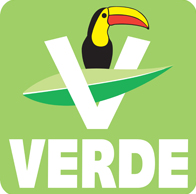 MARISOL PERRUSQUIA HERNANDEZ CONSEJO POLÍTICO ESTATAL EN QUERÉTARO CARGO O ACTIVIDAD ACTUAL CONSEJERA POLÍTICA  GRADO MÁXIMO DE ESTUDIOS  SECUNDARIA EXPERIENCIA LABORAL Prettel de México, S.A. de C.V. Puesto: ayudante general Actividades a desarrollar; partes automotrices Grammer mexicana Puesto desempeñado: jefa de área actividades cortadora, costurera y coordinadora Revlon profesional, S.A de C.V. Puesto desempeñado: ayudante general 